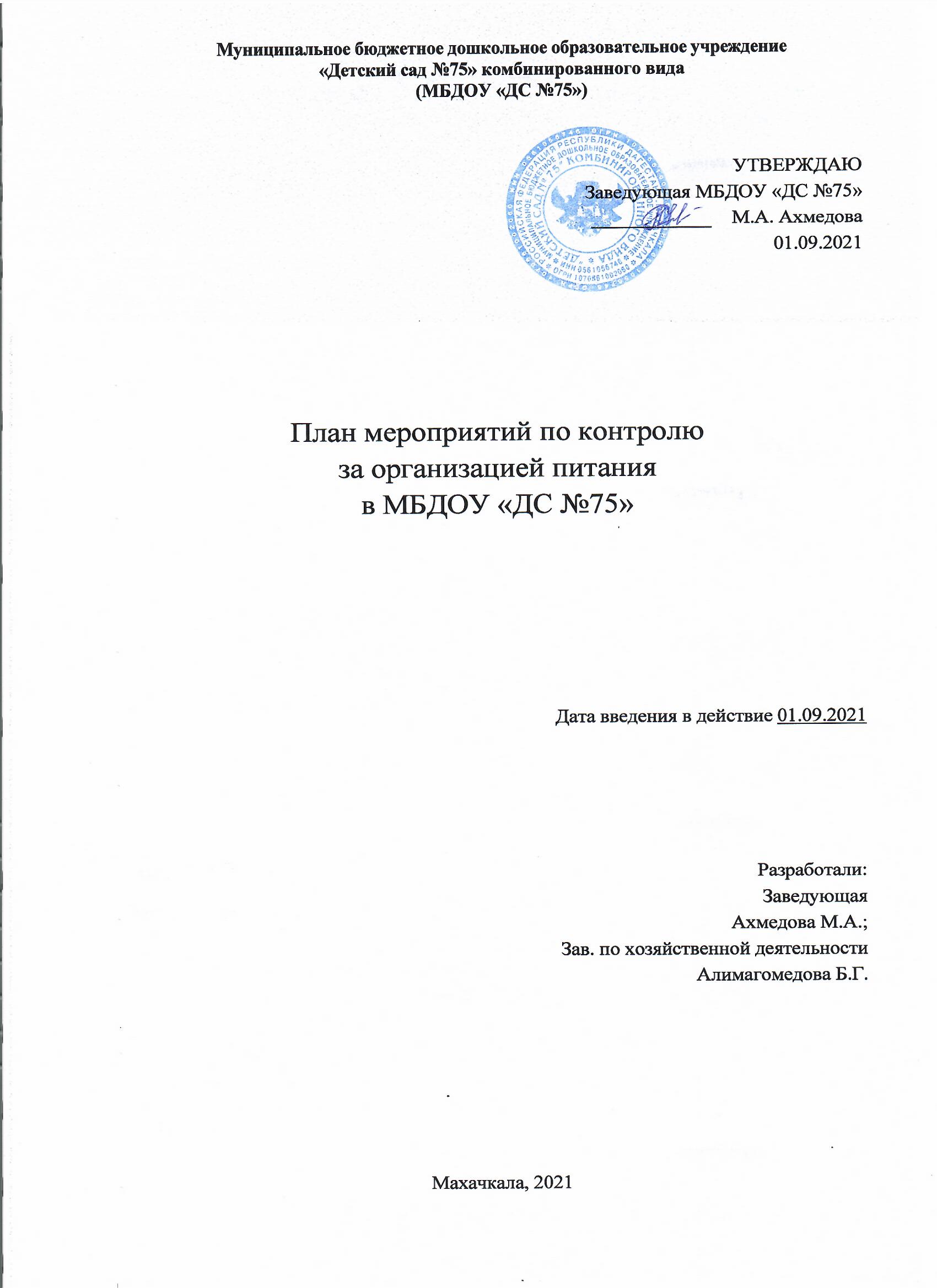 ПРЕДИСЛОВИЕРАЗРАБОТАНА МБДОУ «ДС №75» в соответствии с требованиями стандарта ГОСТ Р 51705.1ПРИНЯТА И ВВЕДЕНА В ДЕЙСТВИЕ Приказом № 67-п от 01.09.2021 г.ОГЛАВЛЕНИЕОбласть примененияНормативные ссылкиТермины, определения и сокращенияОбщие положенияОтветственность и контрольАктуализация и рассылкаЛисты контроляОбласть примененияНастоящий План разработан на основании принципов XACCП и устанавливает Критические контрольные точки (ККТ) и мероприятия управления точками.Цель деятельности управления критическими контрольными точками — минимизация или устранения опасных факторов.Положения настоящего Плана обязательны для всех сотрудников, участвующих в организации питания МБДОУ «ДС №75» в которых определены опасные факторы и критические контрольные точки.Нормативные ссылкиВ настоящем плане использованы ссылки на следующие нормативные документы:TP TC 021/2011 «О безопасности пищевой продукции»;ГОСТ Р 51705.1-2001 «Управление качеством пищевых продуктов на основе принципов XACCП»ISO 22000:2005 «Системы менеджмента безопасности пищевых продуктов. Требования к любым организациям в продуктовой цепи».Термины, определения и сокращенияВ настоящем плане применены следующие термины с соответствующими определениями:План XACCП — (анализ рисков и критические контрольные точки) — концепция, предусматривающая систематическую идентификацию, оценку и управление опасными факторами, существенно влияющими на безопасность продукцииКорректирующее действие — действие, предпринятое для устранения причины обнаруженного несоответствия или другой нежелательной ситуацииКоррекция — действие, предпринятое для устранения обнаруженного несоответствияМониторинг — специально организованное систематическое наблюдение за состоянием объектов, явлений, процессов с целью их оценки, контроля и прогнозаНесоответствие — невыполнение установленного требованияСокращенияПлан — План XACCПУчреждение МБДОУ «ДС №75» KKT — критические контрольные точкиОбщие положенияДеятельность по определению опасных факторов описана в Методике анализа опасных факторов и определения KKT.Форма Листа KKT приведена в Методике анализа опасных факторов и определения KKT.Ответственность и контрольОтветственные за организацию питания в учреждении отвечают за выполнение мероприятий, описанных в настоящем Плане (контроль, выполнение корректирующих мероприятий). Актуализация и рассылкаПлан мероприятий по контролю за организацией питания  в МБДОУ «ДС №75» анализируется на актуальность во время проведения анализа опасных факторов.Оригинал Плана находится у Руководителя группы XACCП, копии листов KKT выдаются в ответственным лицам, к  которым относится данная критическая контрольная точка.«KKT № 1»«KKT № 2»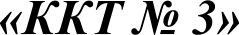 Потенциальная опасностьОтсутствие сопроводительной документацииОтсутствие сопроводительной документацииОтсутствие сопроводительной документацииОтсутствие сопроводительной документацииОтсутствие сопроводительной документацииПроцессПриемка сырьяПриемка сырьяПриемка сырьяПриемка сырьяПриемка сырьяКонтрольКонтрольКонтрольКонтрольКонтрольКонтрольОбъект контроляОбъект контроляКонтролируемый параметрКонтролируемый параметрКритические пределыКритические пределыСопроводительная документацияСопроводительная документацияНаличие/отсутствиеНаличие/отсутствиеНаличие документации согласно перечню на сырьеНаличие документации согласно перечню на сырьеМониторингМониторингМониторингМониторингМониторингМониторингПроцедураПериодичностьПериодичностьОтветственныйОтветственныйЗаписиДП Проведение контроля за продовольственным сырьёмПостоянно при приемке сырьяПостоянно при приемке сырьяКладовщикКладовщикЖурнал приемки сырьяКоррекция и корректирующие мероприятияКоррекция и корректирующие мероприятияКоррекция и корректирующие мероприятияКоррекция и корректирующие мероприятияКоррекция и корректирующие мероприятияКоррекция и корректирующие мероприятияКоррекция (устранение отклонения от пределов)Коррекция (устранение отклонения от пределов)Коррекция (устранение отклонения от пределов)ОтветственныйОтветственныйЗаписи1. Возврат продукции поставщику1. Возврат продукции поставщику1. Возврат продукции поставщику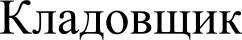 Таблица возвращенные продукты2. Исключить возможность попадания сырьяв производство2. Исключить возможность попадания сырьяв производство2. Исключить возможность попадания сырьяв производствоКладовщикКладовщикТаблица возвращенные ПРОДУКТЫКорректирующие действия (устранение причины отклонения от пределов)Корректирующие действия (устранение причины отклонения от пределов)Корректирующие действия (устранение причины отклонения от пределов)ОтветственныйОтветственныйЗаписи1. Провести повторную оценку поставщика1. Провести повторную оценку поставщика1. Провести повторную оценку поставщикаРеестр поставщиков2. Рассмотреть возможность закупа сырьядругого поставщика2. Рассмотреть возможность закупа сырьядругого поставщика2. Рассмотреть возможность закупа сырьядругого поставщикаРеестр поставщиковПотенциальная опасностьНесоблюдение режимов хранения сырья и готовой продукцииНесоблюдение режимов хранения сырья и готовой продукцииНесоблюдение режимов хранения сырья и готовой продукцииНесоблюдение режимов хранения сырья и готовой продукцииНесоблюдение режимов хранения сырья и готовой продукцииПроцессХранение сырья, полуфабрикатов и готового продуктаХранение сырья, полуфабрикатов и готового продуктаХранение сырья, полуфабрикатов и готового продуктаХранение сырья, полуфабрикатов и готового продуктаХранение сырья, полуфабрикатов и готового продуктаКонтрольКонтрольКонтрольКонтрольКонтрольКонтрольОбъект контроляОбъект контроляКонтролируемый параметрКонтролируемый параметрКритические пределыКритические пределыУсловия храненияУсловия храненияТемпература влажностьТемпература влажность+2 +6-18 +/-3+2 +6-18 +/-3МониторингМониторингМониторингМониторингМониторингМониторингПроцедураПериодичностьПериодичностьОтветственныйОтветственныйЗаписиХранение сырья и ГОТОВОЙ ПРОДУКЦИИ2 раза в день2 раза в деньКладовщикКладовщикЖурнал контроля температуры и влажностиКоррекция и корректирующие мероприятияКоррекция и корректирующие мероприятияКоррекция и корректирующие мероприятияКоррекция и корректирующие мероприятияКоррекция и корректирующие мероприятияКоррекция и корректирующие мероприятияКоррекция (устранение отклонения от пределов)Коррекция (устранение отклонения от пределов)Коррекция (устранение отклонения от пределов)ОтветственныйОтветственныйЗаписиИзъять продукцию и переместить в другое местоИзъять продукцию и переместить в другое местоИзъять продукцию и переместить в другое местоКладовщикКладовщикАкт о списанииПровести контроль условий хранения продукцииПровести контроль условий хранения продукцииПровести контроль условий хранения продукцииКладовщикКладовщикЖурнал контроля температуры и влажностиКорректирующие действия (устранение причины отклонения от пределов)Корректирующие действия (устранение причины отклонения от пределов)Корректирующие действия (устранение причины отклонения от пределов)ОтветственныйОтветственныйЗаписиПровести анализ сбоя работы оборудованияПровести анализ сбоя работы оборудованияПровести анализ сбоя работы оборудованияКладовщикКладовщикАкт выполненных работ от организации обслуживающей оборудованиеПровести ремонтные работы оборудованияПровести ремонтные работы оборудованияПровести ремонтные работы оборудованияКладовщикКладовщикАкт выполненных работ от организации обслуживающей оборудованиеПотенциальнаяопасностьНесоответствие продукции органолептическим показателям(несоответствие потребительским свойствам)Несоответствие продукции органолептическим показателям(несоответствие потребительским свойствам)Несоответствие продукции органолептическим показателям(несоответствие потребительским свойствам)Несоответствие продукции органолептическим показателям(несоответствие потребительским свойствам)Несоответствие продукции органолептическим показателям(несоответствие потребительским свойствам)ПроцессПроизводство готового продуктаПроизводство готового продуктаПроизводство готового продуктаПроизводство готового продуктаПроизводство готового продуктаКонтрольКонтрольКонтрольКонтрольКонтрольКонтрольОбъект контроляОбъект контроляКонтролируемый параметрКонтролируемый параметрКритические пределыКритические пределыГотовая продукцияГотовая продукцияОрганолептические показателиОрганолептические показателиВ соответствии с Технологическими картами (TK)В соответствии с Технологическими картами (TK)МониторингМониторингМониторингМониторингМониторингМониторингПроцедураПериодичностьПериодичностьОтветственныйОтветственныйЗаписиTKПостоянно при приготовленииПостоянно при приготовленииПредседатель бракеражной КОМИССИИПредседатель бракеражной КОМИССИИБракеражный ЖурналКоррекция и корректирующие мероприятияКоррекция и корректирующие мероприятияКоррекция и корректирующие мероприятияКоррекция и корректирующие мероприятияКоррекция и корректирующие мероприятияКоррекция и корректирующие мероприятияКоррекция(устранение отклонения от пределов)Коррекция(устранение отклонения от пределов)Коррекция(устранение отклонения от пределов)ОтветственныйОтветственныйЗаписиПри недостаточной температуре или времени откорректировать режимы приготовленияПри недостаточной температуре или времени откорректировать режимы приготовленияПри недостаточной температуре или времени откорректировать режимы приготовленияПоварПоварБракеражный журналПри несоответствии продукции органолептическим показателям (цвет, вкус, запах, внешний вид), продукция подвергается утилизацииПри несоответствии продукции органолептическим показателям (цвет, вкус, запах, внешний вид), продукция подвергается утилизацииПри несоответствии продукции органолептическим показателям (цвет, вкус, запах, внешний вид), продукция подвергается утилизацииПоварПоварБракеражный журналКорректирующие действия (устранение причины отклонения от пределов)Корректирующие действия (устранение причины отклонения от пределов)Корректирующие действия (устранение причины отклонения от пределов)ОтветственныйОтветственныйЗаписиПересмотреть TKПересмотреть TKПересмотреть TKПоварПоварТК